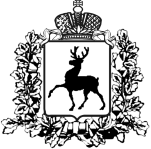 ПОСТАНОВЛЕНИЕАДМИНИСТРАЦИИ ГОРОДА АРЗАМАСА____________								№______Об утверждении проекта межевания территориив районе дома №46 по ул.Станционная в городском округе город Арзамас Нижегородской области         В соответствии со статьями 5.1, 46 Градостроительного кодекса Российской Федерации, статьями 11, 22 Устава города Арзамаса Нижегородской области, принятого решением Арзамасской городской Думы от 30.06.2006 №65 (зарегистрирован в Главном управлении Министерства юстиции Российской Федерации по Приволжскому федеральному округу 09 августа 2006 года                 № RU523010002006001), на основании протокола публичных слушаний по проекту межевания территории в районе дома №46 по ул.Станционная в городском округе город Арзамас Нижегородской области  №7 от 20 мая 2019г. (17 час. 30 мин.), заключения о результатах публичных слушаний от 20.05.2019г.:         1. Утвердить проект межевания территории в районе дома №46 по ул.Станционная в городском округе город Арзамас Нижегородской области, разработанный АО «РОСТЕХИНВЕНТАРИЗАЦИЯ-ФЕДЕРАЛЬНОЕ БТИ» Волго-Вятский филиал Арзамасское отделение, 2019 (далее - Проект). 2. Управлению коммуникаций обеспечить: 2.1. опубликование настоящего постановления в газете «Арзамасские новости»; 2.2. опубликование Проекта в газете «Арзамасские новости» в течение семи дней со дня его утверждения; 2.3. размещение Проекта на официальном портале органов местного самоуправления города Арзамас «арзамас.рф».3. Настоящее постановление вступает в силу со дня его официального опубликования.4. Контроль за исполнением данного постановления возложить на руководителя Комитета по архитектуре и градостроительству Столяренко А.Н.Мэр города Арзамаса                       			                                        А.А. Щелоков 